Πληροφορίες:  	1095ΚΟΙΝ:	Πίνακας Αποδεκτών: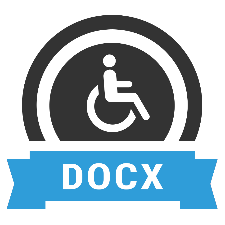 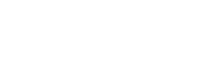 